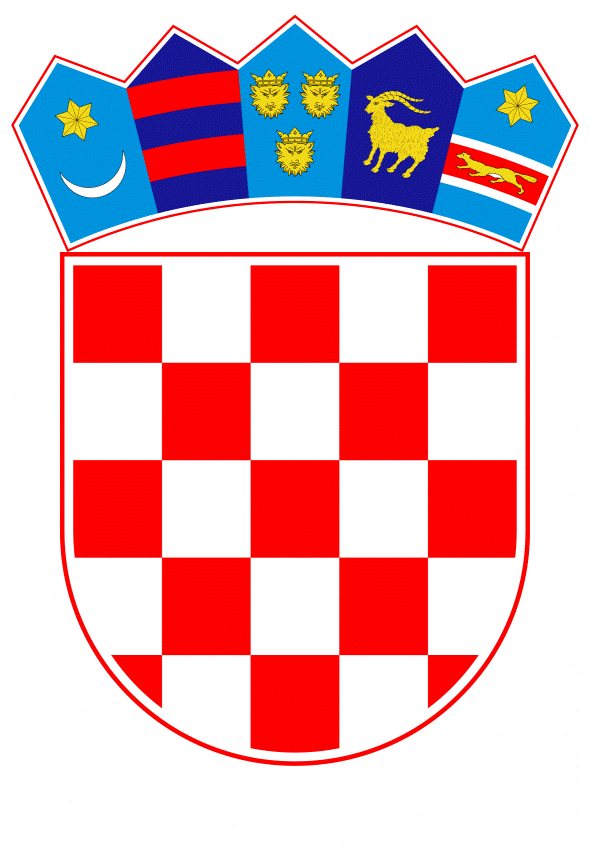 VLADA REPUBLIKE HRVATSKEZagreb, 24. listopada 2019.______________________________________________________________________________________________________________________________________________________________________________________________________________________________PrijedlogNa temelju članka 31. stavka 3. Zakona o Vladi Republike Hrvatske (Narodne novine, br. 150/11, 119/14, 93/16 i 116/18), a u vezi s člankom 20. točkom 10. Zakona o prijevozu u linijskom i povremenom obalnom pomorskom prometu (Narodne novine, br. 33/06, 38/09, 87/09, 18/11, 80/13 i 56/16), Vlada Republike Hrvatske je na sjednici održanoj ___________ 2019. godine donijelaZ A K L J U Č A KPrihvaća se Izvještaj o radu Agencije za obalni linijski pomorski promet za 2018. godinu, koji je donijelo Upravno vijeće Agencije za obalni linijski pomorski promet na sjednici održanoj 10. svibnja 2019. godine. Klasa: Urbroj:Zagreb, _______ PREDSJEDNIKmr. sc. Andrej PlenkovićO B R A Z L O Ž E N J EAgencija za obalni linijski pomorski promet (u daljnjem tekstu: Agencija) je neprofitna pravna osoba osnovana 2006. godine temeljem Zakona o prijevozu u linijskom i povremenom obalnom pomorskom prometu (Narodne novine, br. 33/06, 38/09, 87/09, 18/11, 80/13 i 56/16, u daljnjem tekstu: Zakon). Sukladno odredbama Zakona osnivač Agencije je Republika Hrvatska, a osnivačka prava ostvaruje Vlada Republike Hrvatske.Najznačajnije djelatnosti Agencije su obavljanje poslova u vezi s dodjelom prava na obavljanje usluga javnog prijevoza, uspostava informatičkog sustava javnog prijevoza i ostvarivanje prava na povlašteni prijevoz koje obuhvaćaju sljedeće poslove:-	kao javne ovlasti u vezi s dodjelom prava na obavljanje usluge javnog prijevoza obavlja pripremne radnje i provodi postupak za dodjelu tih prava, donosi odluke o davanju koncesije odnosno odluke o izboru najpovoljnijeg ponuditelja na državnim linijama (linijama od općeg gospodarskog interesa za Republiku Hrvatsku), sklapa ugovore o koncesiji za obavljanje javnog prijevoza i ugovore o obavljanju javnog prijevoza (ugovori o javnoj usluzi), daje suglasnost na prijenos ugovora o javnoj usluzi, daje odobrenje za zamjenski brod, utvrđuje najviši iznos cijena usluge javnog prijevoza s obvezom javne usluge te obavlja ostale poslove kao davatelj koncesije odnosno javni naručitelj-	daje prethodnu suglasnost na odluke o županijskim, međužupanijskim i lokalnim linijama koje ustanovljavaju županije, gradovi i općine kojima se poboljšava pomorsko prometno povezivanje naseljenih otoka i naselja na kopnu, otoka međusobno ili povezivanje naselja na kopnu na području jedne ili više općina, gradova ili županija-	daje prethodnu suglasnost o povećanoj učestalosti prijevoza na državnim linijama koje finaciraju jedinice lokalne i regionalne samouprave iz svojih proračuna-	daje suglasnost za obavljanje javnog linijskog prijevoza bez obveze javne usluge-	daje suglasnost, objedinjava i objavljuje redove plovidbe-	kao javne ovlasti nadziranje ispunjavanja uvjeta utvrđenih Pravilnikom o uvjetima koje mora ispunjavati brod i brodar za obavljanje međunarodnog linijskog pomorskog prometa (Narodne novine, br. 130/06 i 83/13) i davanja suglasnosti na redove plovidbe u međunarodnom linijskom pomorskom prometu kao javne ovlasti-	provodi Uredbu (EU) broj 1177/2010-	kao javne ovlasti osigurava uspostavu i upravljanje informatičkim sustavom javnog prijevoza, izdavanjem otočnih iskaznica za putnike i vozila te vinjete za vozila u okviru ostvarivanja prava na povlašteni prijevoz, a za ostale putnike evidentiranjem izdanih karata te nadzire njihovo provođenje-	kao javne ovlasti kontinuirano nadziranje odluka i ugovora o javnim uslugama i njihovog izvršavanja, što uključuje i plaćanje naknade za obavljanje javne usluge.Na temelju članka 20. točke 10. Zakona, Upravno vijeće Agencije donosi godišnji izvještaj o radu i upućuje ga Vladi Republike Hrvatske radi prihvaćanja.Agencija je dostavila Ministarstvu mora, prometa i infrastrukture Izvještaj o radu Agencije za obalni linijski pomorski promet za 2018. godinu, koje je prihvatilo Upravno vijeće Agencije na svojoj 44. sjednici, održanoj 10. svibnja 2019. godine, broj: 1215-44-5/19.Izvještajem je obuhvaćeno cjelokupno poslovanje Agencije u 2018. godini, a osobito predmet poslovanja i zakonska regulativa istog, opći akti Agencije, ustrojstvo i tijela Agencije kao i rad Upravnog vijeća. Obuhvaćeni su i podaci o prostorima koje Agencija koristi, kao i transparentnost poslovanja koja je osigurana dostupnim informacijama na službenim stranicama Agencije.U odnosu na poslovanje Izvještajem je zasebno razrađeno područje usluge javnog prijevoza kao usluge od općeg gospodarskog interesa te informatički sustav javnog prijevoza (SEOP - sustav evidencije otočnih prava) koji je Agencija uspostavila i u njenom je vlasništvu, a kojim se omogućava korištenje prava određenih kategorija putnika i vozila na povlašteni prijevoz, kao i kadrovska struktura Agencije u 2018. godini.Financijski izvještaj Agencije za 2018. godinu detaljno je prikazan kroz Izvješće o realizaciji financijskog plana za 2018. godinu te kroz godišnje financijske izvještaje za 2018. godinu (Bilanca stanja na dan 31. prosinca 2018. godine i Izvještaj o prihodima i rashodima, primicima i izdacima za razdoblje od 1. siječnja do 31. prosinca 2018. godine).Prihodi poslovanja ostvareni u 2018. godini iznose 316.321.223 kuna od čega je 315.523.747 kuna primljeno iz Državnog proračuna Republike Hrvatske.Rashodi poslovanja ostvareni u 2018. godini iznose 316.280.147 kuna, a odnose se na poslovanje Agencije za obalni linijski pomorski promet, na obnovu voznog parka (leasing, registracija i održavanje), na potpore brodarima za obavljanje prijevoza u obalnom linijskom pomorskom prometu, te na informatizaciju obalnog linijskog pomorskog sustava. U 2018. godini ostvaren je višak prihoda u iznosu od 41.076 kuna, s prenesenim manjkom iz 2017. godine ostvareni poslovni rezultat je manjak prihoda u 2018. godini i iznosi 147.990 kuna.Pored financijskog izvještaja Agencije, prikazane su i uplate u državni proračun Republike Hrvatske izvršene od strane brodara i korisnika povlaštenog prijevoza.Brodari koji su održavali linije na kojima su prihodi od pružanja usluga veći od troškova koji su nastali kao posljedica obveze pružanja javnih usluga (profitabilne linije) u državni proračun u 2018. godini uplatili su 5.466.704,03 kuna s osnova promjenjive naknade za koncesiju i 230.000 kuna s osnova fiksne naknade za koncesiju. Brodari koji su obavljali linije bez obveze javne usluge (tkz. sezonske) na ime naknade u 2018. godini u državni proračun uplatili su sredstva u iznosu od 457.044,48 kuna.Na uplate u državni proračun iz nadležnosti poslova Agencije odnose se i plaćanja za izdavanje otočnih iskaznica za povlašteni prijevoz, i u 2018. godini s te osnove uplaćeno je 922.255,00 kuna.S osnova povrata prekomjerno isplaćenih potpora brodari koji obavljaju javni prijevoz kao uslugu od općeg gospodarskog interesa u državni proračun u 2018. godini uplatili su sredstva u ukupnom iznosu od 12.721.478,01 kuna.Predlagatelj:Ministarstvo mora, prometa i infrastrukturePredmet:Izvještaj o radu Agencije za obalni linijski pomorski promet za 2018. godinu 